ISO 4136’YA GÖRE SACLAR VE YASSI MAMÜLLER İÇİN HAZIRLANAN  KAYNAKLI ÇEKME NUMUNESİ ŞEKLİ VE ÖLÇÜLERİ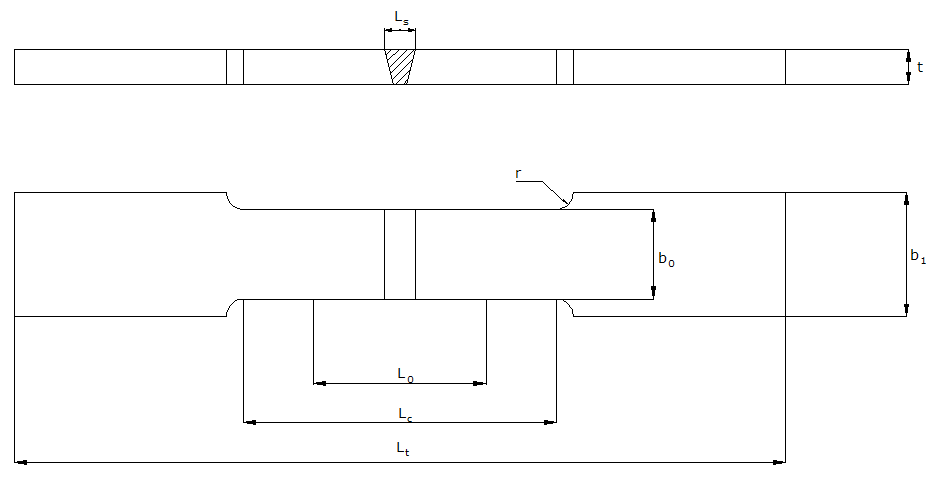 SembolBoyutlar (mm)Lt300b137b0 25Lc≥ Ls + 60        (Ls : Kaynak genişliği)r≥ 25